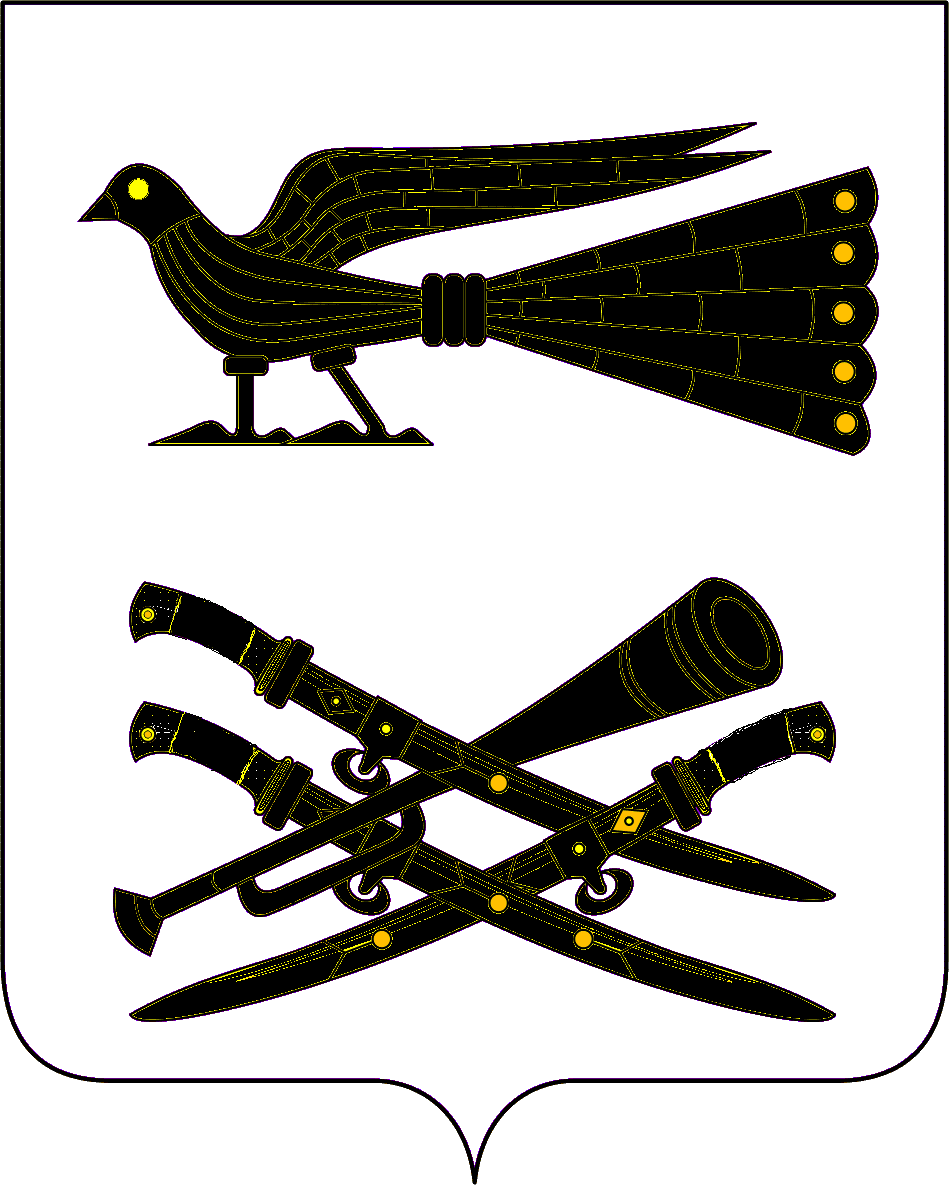 П О С Т А Н О В Л Е Н И ЕГЛАВЫ РАЗДОЛЬНЕНСКОГО СЕЛЬСКОГО ПОСЕЛЕНИЯ КОРЕНОВСКОГО РАЙОНАот 18.05.2009  						                               		     № 80 ст. РаздольнаяОб обеспечении требований пожарной безопасности на территории Раздольненского сельского поселения  в период уборки урожая зерновых и заготовки грубых кормов 	В целях обеспечения требований пожарной безопасности на территории Раздольненского сельского поселения в период уборки урожая зерновых и заготовки грубых кормов, п о с т а н о в л я ю:Образовать комиссию по противопожарной безопасности в период уборки урожая зерновых культур и заготовки грубых кормов и утвердить ее состав (приложение № 1).Руководителям предприятий и организаций, независимо от форм собственности, расположенных на территории сельского поселения, принять дополнительные меры по обеспечению противопожарного режима на подведомственных территориях.Контроль за выполнением постановления оставляю за собой.Обнародовать настоящее постановление на информационных стендах Раздольненского сельского поселения.Постановление вступает  в силу со дня его обнародования. 	Глава Раздольненского сельского поселения Кореновского района 						                      А.Н.Еригин Проект подготовлен и внесен:Инспектором по воинскому учету и бронированию администрации Раздольненского сельского поселения Кореновского района   			                                             З.В.Еригина 		                                              	18.05.2009Проект согласован:Начальник общего отдела администрации Раздольненского сельского поселения Кореновского района						         Л.И.Шевлякова                   18.05.2009                                                    ПРИЛОЖЕНИЕ № 1                                                                                                                                                                                                                                          к постановлению главы Раздольненского                                                                             сельского поселения                                                          Кореновского района                                                           от  18.05.2009 № 80                                                          СОСТАВкомиссии по противопожарной безопасности в период уборки урожая зерновых культур и заготовки грубых кормов на территории Раздольненского сельского поселенияЕригин Анатолий Николаевич                 глава Раздольненского сельского                                                                        поселения, председатель комиссииСамылкина Ольга Борисовна                       специалист 1 категории по                                                                         имущественным и земельным                                                                          отношениям администрации                                                                          Раздольненского сельского                                                                          поселения, секретарь комиссии                                                Члены комиссии:Дубовка Юрий Иванович                           главный инженер«Агрообьединения                                                                         Кубань» ( по согласованию) Немцов Роман Александрович                  инженер по охране труда                                                                        и пожарной безопасности                                                                        «Агообьеденения Кубань»                                                                        ( по согласованию)Самылкин Николай Николаевич                бригадир бригады № 7                                                                        «Агрообьединеня Кубань»                                                                           ( по согласованию)Глава Раздольненского сельского поселенияКореновского района                                                                           А.Н.Еригин        